CONSENT FOR DUAL RELATIONSHIP ONE-ON-ONE INTERACTIONS ON SPECIFIC DATES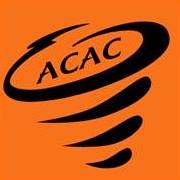 I, 					, as the parent/legal guardian of 					, a minor athlete, am advising ACAC that the minor athlete has a dual relationship with    				, an Adult Participant. The dual relationship is as follows: 																					. I hereby authorize and consent that said Adult Participant can have in-program one-on-one interactions where consent is allowed with said minor athlete at ACAC for the following occasion: Parent/Legal Guardian Name Printed: 						Parent/Legal Guardian Signature: 							Date: 					DateEvent/Occasion NameLocation